Samenvatting Examenstof Nederlands Havo* Objectieve tekst zijn informatief en bevatten controleerbare feiten.* Subjectieve tekst, de mening van de schrijver (of spreker) komt nadrukkelijk naar voren.Een tekst gaat over een bepaald onderwerp. Van een tekst(gedeelte) moet je de hoofdgedachte kunnen bepalen. Het onderwerp van de tekst is in één of een paar woorden samengevat waar de tekst in het algemeen over gaat. De hoofdgedachte van de tekst is wat er in de tekst over het tekstonderwerp wordt gezegd door de schrijver, uitgedrukt in een complete zin.De hoofdstructuur van een tekst en de functies daarvan:Soorten tekststructuren:Functies van tekstgedeelten(De belangrijkste functies zijn dikgedrukt)* Oorzaak is het gevolg van wat buiten de menselijke vrije wil ligt, iets waaraan dus geen menselijk besluit ten grondslag ligt.* Reden leidt tot een gevolg: iemand kan op grond van de reden de keuze maken of het gevolg wel of niet optreedtEen redenering kan op drie manieren worden opgebouwd:Een redenering van het ‘want’-typeEen redenering van het ‘dus’-typeEen mengvorm van voorgaande types.StellingWANTArgumentenArgumentenDUSConclusie (=stelling)Stelling/beweringWANTArgumentenDUSConclusieBij enkelvoudige argumentatie is er sprake van een argument dat een mening/stelling/bewering ondersteunt. In andere gevallen is sprake van meervoudige argumentatie. Er worden meer argumenten gegeven.Zijn de gebruikte argumenten gelijkwaardig, dan spreken we van nevengeschikte argumenten (neven = naast). Nevengeschikte argumenten kun je onderling van plaats wisselen.Is een argument een ondersteuning bij een argument dan is het een ondergeschikt argument of subargument. Het eerste argument is het hoofdargument, het argument dat dit hoofdargument ondersteunt, is en subargument. Bij ondergeschikte argumenten is een plaatswisseling niet mogelijk. Een ondergeschikt argument hoort bij een bepaald argument en kan niet bij een ander argument of helemaal ‘los’ geplaats worden. 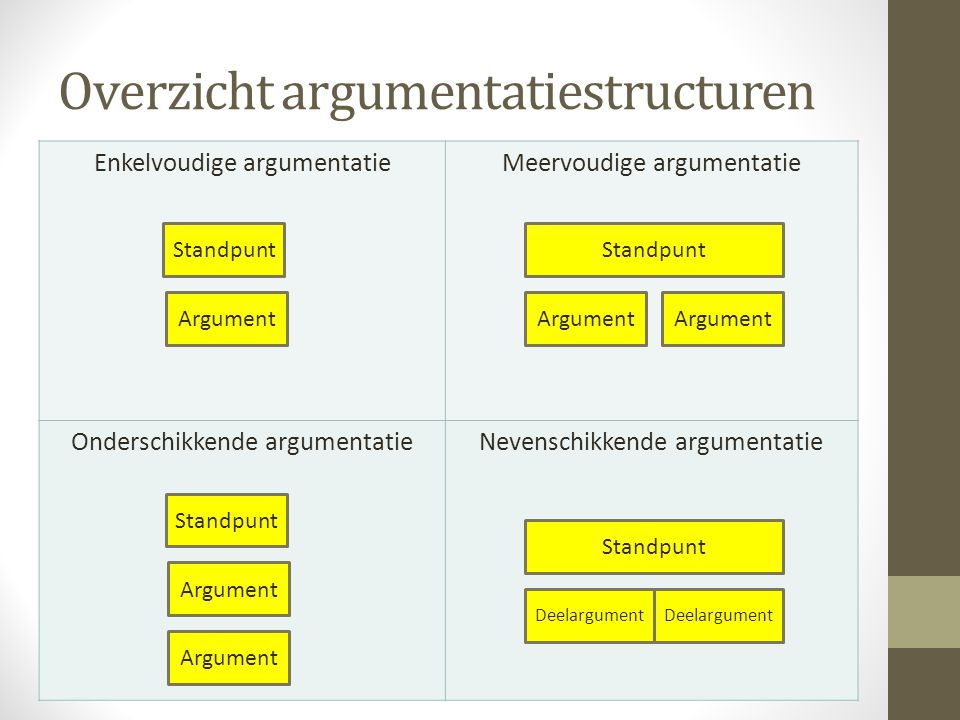 TekstdoelUitgangspuntTekstsoortTekstvorm (voorbeeld)InformerenOpsomming van feiten (objectief*)Informerende tekstNieuwsberichtOvertuigenVooral argumentatie (subjectief*)Betogende tekst (betogen)Commentaar of opiniestuk in krant of tijdschriftBeschouwenVan verschillende kanten belichten; uitleg en argumentatie (deels objectief, deels subjectief)Beschouwende tekst(beschouwing)Achtergrondartikel in krant of tijdschriftActiverenAanzetten tot een handeling of gedrag; vooral argumentatie (subjectief)Activerende tekstAdvertentieAmuserenAmuserende informatie geven(Objectief, maar vooral subjectief)Amuserende tekstRomanUitleg gevenFeiten en hun samenhangUiteenzettende tekst (uiteenzetting)Overzichst- of achtergrondartikel in krant of tijdschriftInleiding- Belangstelling wekken d.m.v. een (retorische)vraag stellen, een anekdote of een verassende openingszin.- onderwerp introduceren- aanleiding noemenMiddenstukHoofdgedachte uitwerken in deelonderwerpen- Per deelonderwerp een alinea- Per alinea (of groepjes alinea’s) een kernzinSlot + signaalwoorden- Samenvatting: kortom, zoals is gebleken etc.- Conclusie: dus, daarom, al met al etc.- Aanbeveling: het zou een oplossing zijn als.- Afweging: enerzijds.. anderszijds etc.- Oproep (Hij vraagt de lezers iets te doen): ‘Ga niet stemmen!’StructuurHoofdvraagVoordelen-en-nadelenstructuurWat zijn de voor- en nadelen?Bewering-en-argumentstructuurWaarom is … waar?Probleem-en-oplossingstructuurOp welke manier(en) kan het probleem worden opgelost?Verschijnsel-en-besprekingstructuurWelke aspecten kent dit verschijnsel?Verschijnsel-en-verklaringstructuurWelke verklaringen zijn er voor dit verschijnsel te geven?Vroeger-en-nu-structuurWat is er veranderd?Vroeger-nu-toekomststructuurWat is er veranderd en wat gaat er nog veranderen?Opbouw bij de voordelen-en-nadelenstructuurOpbouw bij de voordelen-en-nadelenstructuurInleidingBeschrijving van een verschijnsel of een ontwikkeling met positieve en negatieve kantenMiddenstukOverzicht van voor- en nadelenSlotConclusie/samenvattingOpbouw bij de bewering-en-argumentstructuurOpbouw bij de bewering-en-argumentstructuurInleidingBeweringMiddenstukArgumentenSlotConclusieOpbouw bij de probleem-en-oplossingstructuurOpbouw bij de probleem-en-oplossingstructuurInleidingBeschrijving van het probleemMiddenstukOplossingenSlotAfweging en aanbevelingOpbouw bij de verschijnsel-en-besprekingstructuurOpbouw bij de verschijnsel-en-besprekingstructuurInleidingBespreking van een verschijnselMiddenstukBespreking van verschillende aspectenSlotSamenvattingOpbouw bij de verschijnsel-en-verklaringstructuurOpbouw bij de verschijnsel-en-verklaringstructuurInleidingBespreking van een verschijnselMiddenstukVerklaringen (soms ook oplossingen)SlotAanbeveling en/of samenvattingOpbouw bij de vroeger-en-nu-structuurOpbouw bij de vroeger-en-nu-structuurInleidingBeschrijving van een ontwikkeling of veranderingMiddenstukTwee (of meer) perioden tegenover elkaarSlotSamenvatting, conclusie of aanbevelingOpbouw bij de vroeger-nu-toekomststructuurOpbouw bij de vroeger-nu-toekomststructuurInleidingBeschrijving van een ontwikkeling of veranderingMiddenstukTwee (of meer) opeenvolgende periodenSlottoekomstverwachtingAanbevelingschrijver geeft een goeder raad of goed advies.Aanleidingschrijver geeft aan welke gebeurtenis ertoe heeft gebracht zijn tekst te schrijven.AfwegingSchrijver weegt voor en nadelen of mogelijke oplossingen tegen elkaar af en maakt zo een keuze.Argumentschrijver zegt waarom hij iets vindt. (Synoniem = reden)Beantwoordingschrijver geeft antwoord op vragen.Begripsomschrijving/Definitieschrijver geeft nauwkeurige beschrijving van een bepaald begrip.BeoordelingEen (positief of negatief) oordeel over een mening of een gebeurtenis.Bewering/mening/stellingschrijver onderbouwt een stelling met argumenten. Bewijsschrijver wil juistheid aan tonen d.m.v. feiten.Conclusieschrijver komt op grond van het voorafgaande tot een gevolgtrekking.Constateringschrijver stelt iets vast, merkt iets op.Doelstellingschrijver geeft aan wat hij wil bereiken met zijn tekst.Gevolgenschrijver beschrijft de gevolgen dat door een maatregel of verschijnsel veroorzaakt is.Hypotheseeen veronderstelling die de schrijver in zijn tekst wil bewijzen.Karakteriseringschrijver geeft voornaamste kenmerken van een verschijnsel.Ontkenningschrijver ontkent de waarheid van een bewering.Oorzaakschrijver geeft aan waardoor iets geworden is zoals het is. Het verschil met de reden: bij een reden gaat het om wat een mens zelf wil of doet.Oplossingvolgt altijd na een probleem.Oproepschrijver vraagt de lezers iets te doenOpsommingschrijver geeft een reeks van meningen, voorbeelden, verklaringen, argumenten of verschijnselen.Probleemstellingschrijver geeft het probleem aan waar zijn tekst over gaatRelativering/nuancering  Afzwakking. De schrijver laat zien dat er ook een andere kant aan een verschijnsel is.Samenvattingschrijver geeft in enkele zinnen de kern weer.Tegenstellingschrijver geeft aan dat een feit of bewering tegenover een ander feit of bewering staat.Tegenwerpingschrijver maakt bezwaar tegen of heeft bedenkingen tegen een eerdere bewering of argumentatie (van een ander).Theorieschrijver geeft beschrijving waarmee hij een feit of verschijnsel verklaar of voorspelt.Toelichtingschrijver geeft voorbeelden of nadere uitleg om zijn opvattingen te verduidelijken.Toepassingschrijver beschrijft hoe een bepaalde theorie in praktijk wordt toegepast.Uitwerkingschrijver geeft bijvoorbeeld meer voorbeelden of gevolgen zodat een stelling of theorie nader toegelicht of uitgelegd word.Verklaringschrijver legt uit hoe een bepaald verschijnsel is ontstaan.Vermoedenschrijver geeft op grond van bepaalde aanwijzingen uiting aan een veronderstellingVerslag (van onderzoek)schrijver vertelt wat er is onderzocht, soms ook hoe dat onderzoek is verlopen en wat de uitkomsten zijn.Voorbeeldeneen voorbeeld is een concrete verduidelijking van een bewering of verschijnsel.Voorbehoudschrijver stemt alleen met iets in, als aan een beperkende voorwaarde is voldaan.Voorwaardeschrijver stelt voor iets kan gebeuren, er eerst iets anders moet gebeuren; dat laatste is dan de voorwaarde.Vraagstellingschrijver geeft aan op welke hoofdvraag hij een antwoord zal geven in de tekst. De vraagstelling vind je meestal aan het eind van de inleiding.Weerleggingschrijver toont aan dat de mening of argumentatie van de ander niet juist is.Soorten tekstverbanden ToelichtingVoorbeeldenTegenstellend verbandGeeft een tegenstelling aan. Je kunt je standpunt daarmee benadrukken.Maar, daarentegen, echter, integendeel, hoewel, terwijl etc.Opsommend verbandEr word een opsomming aangekondigt.En, ook, bovendien, verder, nog, daarnaast, ten eerste etc.Oorzakelijk* verbandEen oorzaak word gekoppeld aan een gevolg.Doordat, daardoor, zodat, waardoor, hierdoor etc.Redengevend* verbandEr word een reden aangekondigt.Omdat, want, daarom, immers, namelijk, zodoende etc.Uitleggend (of toelichtend) verbandEr wordt iets uitgelegd.Dat wil zeggen, met andere woorden, bijvoorbeeld, zo etc.Concluderend verbandHiermee leid je een conclusie in.Dus, concluderend, hieruit volgt etc.Samenvattend verbandHiermee geef je een korte samenvatting van wat eerder is gezegd.Kortom, samenvattend,  al met al etc.Voorwaardelijk verbandMet deze signaalwoorden stel je een voorwaade.Als, indien, mits, tenzij etc.Vergelijkend verbandEr wordt een vergelijking gegeven.Net als, evenals, hetzelfde etc.Doel-middel verbandEr wordt aangegeven dat een middel nodig is om een doel te bereiken.Opdat, daartoe, met behulp van, door middel van etc.Chronologisch verbandEr wordt aangegeven hoe iets nu is ten opzichte van vroeger, het geeft een ontwikkeling in de tijd aan.Vroeger, nu, later, eerst, nadat, terwijl, daarna etc.Drogreden (= foute argumentaties)VoorbeeldOverhaaste generalisatieMevrouw Hendriks had een fout antwoord goed gerekend. Zie je nou wel dat leraren altijd slordig nakijken!Onterecht beroep op autoriteitDe scheidsrechter van de volleybalwedstrijd heeft enkele verkeerde beslissingen genomen. Dat vond Louis van Gaal trouwens ook. (Louis van Gaal is een voetbalexpert; geen volleybalkenner.)Verkeerde (valse) vergelijkingHet geschiedenisonderwijs kan beter worden afgeschaft. Wat gebeurd is, is gebeurd. Oude schoenen gooi ik ook weg.Onjuiste oorzaak-gevolgrelatieGeweld onder jonge kinderen neemt snel toe. Dat komt door de gewelddadige games op computers.Cirkelredenering(Waarom is Nils de baas?) Nils is de baas, want hij zegt wat er moet gebeuren. (Waarom zegt Nils wat er moet gebeuren?) Nils zegt wat er moet gebeuren, omdat hij de baas is.Ontduiken van de bewijslastAls je een beetje intelligent bent, zul je het met mij eens zijn.Het klopt gewoon wat ik zeg. Lees de kranten maar!Vertekenen van een standpunt(iemand woorden in de mond leggen)Ga jij niet naar de verjaardag van Elsbeth? Dus je gaat lekker in je eentje zitten kniezen?Persoonlijke aanval (op de man spelen)Wat weet jij nou van gezondheid en sport? Je bent zelf veel te dik!Bespelen van het publiekAlleen een idioot vindt het prettig om in een dictatoriaal land te leven.Verschuiven van de bewijslastBewijst u dan zelf maar dat u niet door het rode licht reed!Stok achter de deurAls je bij je volgende rapport een 7,5 gemiddeld staat, krijg je een nieuwe fiets.Beroep op traditieWaarom zou ik nu ineens via de e-mail gaan solliciteren? Ik schreef vroeger toch ook mijn brieven met de hand en toen ging het ook goed.Soort argumentUitlegVoorbeeldFeitelijk argumentAls argument gebruik je een feit. Feitelijke, objectieve argumenten zijn over het algemeen valide, tenzij de feiten verdraaid worden of het om een verkeerde redenering gaat.Als ik op mijn scooter rijd, zet ik altijd mijn helm op, want voor een boete moet ik zeker acht uur werken.Empirisch of ervarings-argumentAls argument kan een voorval dienen dat je zelf hebt beleefd, een ervaringsfeit. Dit soort argumenten is valide als: Het om ervaringen of gebeurtenissen gaat die feitelijk hebben plaatsgevonden;De ervaring niet incidenteel (eenmalig) is.Je kunt je kleding maar beter niet via internet bestellen. Ik heb daar geen goede ervaringen mee, kreeg vaak het verkeerde geleverd.Gezagsargument (beroep op autoriteit)Als argument kan een autoriteit worden opgevoerd, iemand die spreekt met gezag (als hij het zegt, moet het wel zo zijn). Dit soort argumenten is valide als:Die persoon autoriteit is op het terrein van de inhoud van de argumentatie;Die persoon zich baseert op wetenschappelijk onderzoek, of feiten.Elektrisch tandenpoetsen is veel beter dan met een gewone tandenborstel, want dat zegt mijn tandarts.VergelijkingAls argument kan een vergelijking dienen. Dit soort argumenten is valide als:De vergelijking opgaat (je vergelijkt geen appels met peren);Wat je noemt in je vergelijking gebaseerd is op feiten en niet op gevoelens, geloof of meningen.Het is belachelijk om sigaretten duurder te maken. Kijk maar naar de verkoop van drank, die is door de prijsverhoging ook niet afgenomen.Nut of gewenste gevolgenHet argument wordt gebruikt om het nut of het gewenste gevolg uit te leggen. Dit soort argumenten is valide als:De inhoud echt het gevolg is van wat in de stelling staat;De inhoud gebaseerd is op feiten en niet op gevoelens, geloof of meningen.Europa moet Griekenland steunen in de economische crisis aldaar, omdat Griekenland daar erg mee gebaat zou zijn.Ongewenst gevolgHet argument wordt gebruikt om een ongewenst gevolg uit te leggen. Dit soort argumenten is valide als:De inhoud echt een (ongewenst) gevolg is van wat in de stelling staat;De inhoud gebaseerd is op feiten en niet op gevoelens, geloof of meningen.Het is heel vervelend, want hier komen ongelukken van!VeronderstellingHet argument is gebaseerd op een verwachting/veronderstelling. Dit soort argumenten is valide als de veronderstelling gebaseerd is op algemeen aanvaarde (wetenschappelijke) opvattingen of onderzoeken.De kracht van de zon wordt steeds schadelijker voor de gezondheid. In de komende tien jaar zal het aantal mensen met huidkanker dan ook sterk toenemen.Moreel argumentHet argument wordt ontleend aan een persoonlijke overtuiging, aan idealen, aan een religie of een andere levensbeschouwing. Dit zijn altijd subjectieve argumenten.Mensen moeten geen vlees van dieren eten. Dieren zijn ook levende wezens, die net zo veel recht op een lang en gelukkig leven hebben als mensen.Emotioneel argumentHet argument is gebaseerd op een gevoel of intuïtie. Dit soort argumenten is zeer persoonlijk en daardoor niet zo sterk. Dit zijn altijd subjectieve argumenten.Die film is prachtig. Ik voelde me net zelf de hoofdpersoon, die precies handelde zoals ik zou hebben gehandeld.